Application for Employment – AGS ManagerPlease print or type clearly using additional sheets if required. CVs may be submitted in support of your application but will not be accepted without this complete application form.Section 1: Personal informationSection 2: Employment historyPlease include any relevant part-time, voluntary or casual work.Please continue on a separate sheet if necessarySection 3: Education and trainingPlease state all education qualifications and all relevant post school training.Section 4 Skills and knowledgePlease relate acquired skills and knowledge relevant to the post applied for. Make sure you read the person specification and answer all the criteria


Section 5 Supporting StatementPlease add any information you feel may be useful in support of your application.Do you have any criminal convictions           YES                     NO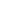 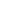 If you have answered yes and want to give details please enter below or use a separate sheetPlease return your completed application form and any attachments, preferably by email to: kate.auker@thewelcomecentre.orgOr by post to:Kate AukerThe Welcome Centre15 Lord StreetHuddersfieldHD1 1QBEQUALITY AND DIVERSITY MONITORING FORMThe Welcome Centre aims to have a workforce that reflects the diversity of talent, abilities and skills of our communities. This means that in line with the Equality Act 2010, we will monitor the composition of our workforce to ensure that it is representative and that all staff are treated equally and fairly.If you do not wish to complete any section of this form, please tick the appropriate ‘prefer not to say’ box.This monitoring form will be detached from the application form prior to short listing. The information provided by you will be used for statistical purposes only to ensure that our recruitment processes uphold our commitment to equality and diversity.   The information you provide will be held in the strictest confidence and adhere to the provisions of GDPR.

ETHNICITY: I would describe myself as:  
                                                                                   Last name: First name(s): Address:Postcode: Daytime Phone: Evening Phone:Email: Do you hold a current UK driving license?Current employer or your last employer if you are currently unemployed.Current employer or your last employer if you are currently unemployed.Name: Start date: Address:Salary:Notice period: Finish date: (if applicable) Finish date: (if applicable) Main Duties:Main Duties:Reason for leaving (if applicable)Reason for leaving (if applicable)Previous employers(Please include all previous employment including voluntary work, with dates. Start with the most recent)Previous employers(Please include all previous employment including voluntary work, with dates. Start with the most recent)Previous employers(Please include all previous employment including voluntary work, with dates. Start with the most recent)Previous employers(Please include all previous employment including voluntary work, with dates. Start with the most recent)Previous employers(Please include all previous employment including voluntary work, with dates. Start with the most recent)Name and address:Start Dates:Finish Dates:Main   Duties:

Reasons for leaving:


Education or training:

Date:Qualification attained:
(if applicable)Skills and knowledge:Supporting statement:Please give the names of two referees. One of the two referees must be your present employer; if not currently employed, give last employer. Please give the names of two referees. One of the two referees must be your present employer; if not currently employed, give last employer. Name of referee: Name of referee: How does referee know you:
How does referee know you:
Tel: Tel: Email:Email:Address:Address:Occupation:Occupation:Are you happy for the referee to be contacted prior to interview?         Yes/ NoAre you happy for the referee to be contacted prior to interview?         Yes/ NoWhere did you hear about this post? Where did you hear about this post? Name:Post applied for:Where did you see this job advertised?Age: Prefer not to sayGender: Female  Male  Trans gender Trans gender Prefer not to sayThe Equality Act 2010 defines disability as "a physical or mental impairment which has a substantial & long term effect on a person’s ability to carry out normal day to day activities".The Equality Act 2010 defines disability as "a physical or mental impairment which has a substantial & long term effect on a person’s ability to carry out normal day to day activities".The Equality Act 2010 defines disability as "a physical or mental impairment which has a substantial & long term effect on a person’s ability to carry out normal day to day activities".The Equality Act 2010 defines disability as "a physical or mental impairment which has a substantial & long term effect on a person’s ability to carry out normal day to day activities".The Equality Act 2010 defines disability as "a physical or mental impairment which has a substantial & long term effect on a person’s ability to carry out normal day to day activities".The Equality Act 2010 defines disability as "a physical or mental impairment which has a substantial & long term effect on a person’s ability to carry out normal day to day activities".Do you consider that you have a disability? Yes  Yes  Yes  No  No If Yes, please advise of any reasonable adjustments you require for the purposes of the recruitment exercise below:If Yes, please advise of any reasonable adjustments you require for the purposes of the recruitment exercise below:If Yes, please advise of any reasonable adjustments you require for the purposes of the recruitment exercise below:If Yes, please advise of any reasonable adjustments you require for the purposes of the recruitment exercise below:If Yes, please advise of any reasonable adjustments you require for the purposes of the recruitment exercise below:If Yes, please advise of any reasonable adjustments you require for the purposes of the recruitment exercise below: prefer not to say prefer not to say prefer not to say prefer not to say prefer not to sayWhiteMixedAsian or Asian BritishBlack or Black BritishChinese British White & Asian Bangladeshi Caribbean Chinese Irish White & Black African  Indian  African British ChinesOther white background White & Black Caribbean  Pakistani  Other, please specify Other, please specify Other, please specify British Asian Other Asian background
Declaration:I have completed the details required in this document and declare to the best of my knowledge the information given is correct.   I consent to it being held on file under the terms of the Data Protection Act 1998.

Declaration:I have completed the details required in this document and declare to the best of my knowledge the information given is correct.   I consent to it being held on file under the terms of the Data Protection Act 1998.
Signature: Date: 